        P  R  O  I  E  C  T    Nr. 20 din 15.02.2023H O T Ă R Â R E A   Nr.      / 2023                                                     *===========================*privind aprobarea regulamentului de organizare şi funcţionare al Asociaţiei deDezvoltare Intercomunitară ,,Serviciul judeţean pentru ocrotirea animalelor fărăstăpân”, a caietului de sarcini, a cuantumului cotizaţiei Comunei Sarmizegetusa și a tarifului decapturare practicat de asociație      Primarul comunei Sarmizegetusa, judeţul Hunedoara;                  Avand in vedere referatul de aprobare al primarului comunei Sarmizegetusa, prin care se propune aprobarea Regulamentului de organizare și funcționare a Asociației de Dezvoltare Intercomunitară ,,Serviciul Județean pentru Ocrotirea Animalelor fără Stăpân,, ,a cotizației anuale și a tarifelor de capturare a câinilor fără stăpâni si a caietului de sarcini înregistrat sub nr. 39/15.02.2023, si raportul compartimentului de specialitate nr. 40/15.02.2023.                   Având în vedere:                    - Adresa Asociației de Dezvoltare Intercomunitară ,,Serviciul Județean pentru Ocrotirea Animalelor fără Stăpân,, nr. 11/03.01.2023;                   - Hotărârea Consiliului local Sarmizegetusa privind  aderarea comunei sarmizegetusa  la Asociația de Dezvoltare Intercomunitară “Serviciul județean pentru ocrotirea animalelor fără stăpân”                   În conformitate cu prevederile O.U.G. nr. 155/2001 privind aprobarea programului de gestionare a câinilor fără stăpân, cu modificările și completările ulterioare, ale H.G. nr. 21/ 2013  pentru aprobarea Normelor metodologice de aplicare a Ordonanţei de urgenţă a Guvernului nr. 155/2001 privind aprobarea programului de gestionare a câinilor fără stăpân,cu modificările și completările ulterioare, ale O.G. nr. 21/2002 privind gospodărirea localităților urbane și rurale, cu modificările și completările ulterioare,ale Legii nr. 205/2004 privind protecția animalelor, cu modificările și completările ulterioare, ale Legii 60/ 2004 privind ratificarea Convenției Europene pentru protecția animalelor de companie, ale anexei 2, cap. II, pct. 1) din Legea nr. 273/2006 privind finanțele publice locale, cu modificările și completările ulterioareale, art. 7 alin.(4) si alin. (13) din Legea nr. 52/2003 privind transparenţa decizionala in administraţia publica, cu modificarile şi completarile ulterioare și ale Hotărârii Guvernului nr. 831/2022 pentru aprobarea normelor metodologice de aplicare a Legii nr. 52/2003 privind transparenţa decizională în administraţia publică;       În temeiul prevederilor art. 5, lit.cc), art. 129, alin. (1),  alin. (2), lit.b) și lit.d), alin. (4), lit.c), alin. (7), litera  ”n”, alin. (14),   art. 139, alin. (3), litera „a”, art. 196, alin. (1), litera „a” art. 197, art. 199, alin. (1) și alin.(2) și art. 243, alin. (1), litera “a”  din Ordonanța de Urgență a Guvernului nr. 57/2019 privind Codul Administrativ, cu modificările și completările ulterioare;                                                                    P R O P U N :      Art. 1 Se aprobă regulamentul de organizare şi funcţionare a Asociaţiei de Dezvoltare Intercomunitară ,,Serviciul judeţean pentru ocrotirea animalelor fără stăpân”, conform anexei nr. 1 la prezenta hotărâre care face parte integranta din aceasta.      Art. 2 Se aprobă caietul de sarcini ce stabilește condițiile de desfășurare a activităților specifice serviciului de gestionare a câinilor fără stăpân în cadrul Asociaţiei de Dezvoltare Intercomunitară ,,Serviciul judeţean pentru ocrotirea animalelor fără stăpân”, conform anexei nr. 2 la prezenta hotărâre care face parte integranta din aceasta.      Art. 3 (1) Se aprobă plata cotizaţiei comunei Sarmizegetusa, la Asociaţia de Dezvoltare Intercomunitară ,,Serviciul judeţean pentru ocrotirea animalelor fără stăpân”, în cuantum de 11 lei/locuitor/an, ce se va suporta din bugetul local al comunei Sarmizegetusa.         (2) Plata cuantumului cotizaţiei prevăzut la alin. 1 se va face, în condiţiile prezentei hotărâri, anual, până la modificarea valorii cuantumului, în condiţiile legii, în funcţie de numărul de locuitori, comunicat de Direcţia Judeţeană de Statistică Hunedoara.     Art. 4 (1)Se aprobă tariful de capturare în cuantum de 300/lei/câine capturat, ce va fi practicat de Asociaţia de Dezvoltare Intercomunitară ,,Serviciul judeţean pentru ocrotirea animalelor fără stăpân”.         (2) Decontarea cheltuielii prevăzută la alin. (1) se va face pe baza de documente justificative, intocmite potrivit legii și documentelor specifice, în baza cărora funcționează serviciul.      Art. 5 Ducerea la îndeplinire a hotărârii se face prin grija Asociaţiei de Dezvoltare Intercomunitară ,,Serviciul judeţean pentru ocrotirea animalelor fără stăpân”, şi primarului comunei Sarmizegetusa  prin aparatul de specialitate din cadrul primariei comunei Sarmizegetusa       Art.6 Se imputerniceste primarul comunei Sarmizegetusa sa semneze Contractul privind delegarea gestiunii Serviciului public de gestionare a cainilor fara stapan din UAT Sarmizegetusa , judetul Hunedoara si a actelor aditionale la acesta;       Art. 7 Incepand cu data prezentei hotarari se abroga orice alte prevederi contrare.             Art. 8 Prezenta hotărâre se poate contesta de cei interesați în termenul și în condițiile stabilite   de   Legea   nr.   554/2004,   contenciosul   administrativ,   cu   modificările   și   completarile ulterioare, la Tribunalul Hunedoara.        Art. 9 Prezenta hotărâre se comunică Instituției Prefectului județului Hunedoara, primarului comunei Sarmizegetusa, Asociației de Dezvoltare Intercomunitară ,,Serviciul județean pentru ocrotirea animalelor fără stăpân,, județul Hunedoara și se aduce la cunoștință publică prin afișare la sediul Primăriei comunei Sarmizegetusa și pe pagina de internet.Sarmizegetusa la,   15.02.2023                            INITIATOR PROIECT                                     P R I M A R,                                                           Avizat,                                                                                                            Secretar General,                                    Hibais Leontin Dorin                                            Bugariu Simona NicoletaR O M A N I AJUDETUL  HUNEDOARACOMUNA SARMIZEGETUSA                                                                     P R I M A RNr. 39/15.02.2023				REFERAT DE APROBARE 				                                                                La nr.20/2023privind aprobarea regulamentului de organizare şi funcţionare al Asociaţiei deDezvoltare Intercomunitară ,,Serviciul judeţean pentru ocrotirea animalelor fărăstăpân”, a caietului de sarcini, a cuantumului cotizaţiei Comunei Sarmizegetusa și a tarifului decapturare practicat de asociație					Stimaţi consilieri;		Având în vedere adresa Asociației de Dezvoltare Intercomunitară ,,Serviciul Județean pentru Ocrotirea Animalelor fără Stăpân,, nr. 11/03.01.2023 prin care ne solicită, în conformitate cu cerințele Curții de Conturi să aprobăm în consiliile locale  Regulamentul de organizare și funcționare a Asociației de Dezvoltare Intercomunitară ,,Serviciul Județean pentru Ocrotirea Animalelor fără Stăpân,, , cotizația anuala  în sumă de 11 lei/locuitor/an și tariful de capturare a câinilor fără stăpâni în sumă de 300 lei/ câine capturat si a caietului de sarcini.                        Ținând cont de Hotărârea Consiliului local Sarmizegetusa privind  aderarea comunei Sarmizegetusa la Asociația de Dezvoltare Intercomunitară “Serviciul județean pentru ocrotirea animalelor fără stăpân” ;                         În conformitate cu prevederile O.U.G. nr. 155/2001 privind aprobarea programului de gestionare a câinilor fără stăpân, cu modificările și completările ulterioare, ale H.G. nr. 21/ 2013  pentru aprobarea Normelor metodologice de aplicare a Ordonanţei de urgenţă a Guvernului nr. 155/2001 privind aprobarea programului de gestionare a câinilor fără stăpân,cu modificările și completările ulterioare, ale O.G. nr. 21/2002 privind gospodărirea localităților urbane și rurale, cu modificările și completările ulterioare,ale Legii nr. 205/2004 privind protecția animalelor, cu modificările și completările ulterioare, ale Legii 60/ 2004 privind ratificarea Convenției Europene pentru protecția animalelor de companie, ale art. 7 alin.(4) și (13) din Legea nr. 52/2003 privind transparența decizională în administrația publică, cu modificările și completările ulterioare, vă propun spre aprobare prezentul proiect în forma prezentata.		P  R  I  M  A  R,                       Hibais Leontin Dorin         R O M A N I AJUDETUL  HUNEDOARACOMUNA SARMIZEGETUSA                                                                     SECRETAR GENERALNr. 39/15.02.2023				RAPORT 				                                                                La nr.20/2023privind aprobarea regulamentului de organizare şi funcţionare al Asociaţiei deDezvoltare Intercomunitară ,,Serviciul judeţean pentru ocrotirea animalelor fărăstăpân”, a caietului de sarcini, a cuantumului cotizaţiei Comunei Sarmizegetusa și a tarifului decapturare practicat de asociație             Proiectul de hotârâre privind aprobarea Regulamentului de organizare și funcționare a Asociației de Dezvoltare Intercomunitară ,,Serviciul Județean pentru Ocrotirea Animalelor fără Stăpân,,a caietului de sarcini , a cotizației anuale și a tarifelor de capturare a câinilor fără stăpâni , reglementează o problemă legală şi oportunăÎn Comuna Sarmizegetusa s-a optat pentru delegarea serviciului pentru ocrotirea cainilor fara stapan catre Asociația de Dezvoltare Intercomunitară „Serviciul județean pentru ocrotirea animalelor fărn stăpân” Hunedoara.In urma reorganizării acestei asociatii ca urmare a problemelor financiare se impune aprobarea regulamentului de organizare şi funcţionare a Asociaţiei de Dezvoltare Intercomunitară ,,Serviciul judeţean pentru ocrotirea animalelor fără stăpân”, a contractului cadru de delegare şi a cuantumului cotizaţiei comunei la aceasta, în scopul reglementării regimului juridic al prestării acestui serviciu public şi a asigurării funcţionalităţii acestuia, în condiţiile legii, motivat de creşterea numărului de câini fără stăpân, existenţi în comuna Sarmizegetusa/judetul Hunedoara.Conform art. 2 alin. (4) teza I din Ordonanța de Urgență a Guvernului nr. 155/2001,privind aprobarea programului de gestionare a câinilor fără stăpân, cu modificările și completările ulterioare, „Serviciile de gestionare a câinilor fără stăpân pot fi concesionate numai către persoane juridice, asociații sau fundații care desfășoară activități în domeniul protecției animalelor. Acţiunile de capturare, adăpostire, deparazitare, vaccinare, sterilizare, revendicare/adopţie se realizează cu respectarea normelor şi măsurilor sanitar-veterinare referitoare la protecţia animalelor, iar la acestea vor participa şi reprezentanţi ai asociaţiilor şi fundaţiilor pentru protecţia animalelor. Reprezentaţii asociaţiilor şi fundaţiilor pentru protecţia animalelor vor participa la acţiunile prevăzute la alin. (1), atât în cadrul adăposturilor publice din cadrul serviciilor specializate pentru gestionarea câinilor fără stăpân, cât şi în cadrul adăposturilor private care sunt în parteneriat cu consiliile locale. Serviciile publice pentru gestionarea câinilor fără stăpân la nivel local, precum şi adăposturile aparţinând organizaţiilor şi fundaţiilor pentru protecţia animalelor au obligaţia de a comunica lunar direcţiilor sanitar-veterinare şi pentru siguranţa alimentelor judeţene şi a municipiului Bucureşti numărul de câini înregistraţi şi numărul de microcip sau al mijlocului alternativ de identificare, stabilit de către Autoritatea Naţională Sanitară Veterinară şi pentru Siguranţa Alimentelor. Toate datele sunt centralizate la nivel naţional de către Autoritatea Naţională Sanitară Veterinară şi pentru Siguranţa Alimentelor.In urma unui audit al curtii de conturi s-a constatat ca asociatia nu functioneaza conform prevederilor legale.In acest context, prin proiectul de hotarare ce are la baza acest referat, se propune aprobarea aprobarea regulamentului de organizare şi funcţionare al Asociaţiei de Dezvoltare Intercomunitară ,,Serviciul judeţean pentru ocrotirea animalelor fără stăpân”, a caietului de sarcini, a cuantumului cotizaţiei comunei Sarmizegetusa, a caietului de sarcini și a tarifului de capturare practicat de asociație, în scopul reglementării regimului juridic al prestării acestui serviciu public şi a asigurării funcţionalităţii acestuia, în condiţiile legii.Consiliul Local al comunei Sarmizegetusa are competență exclusivă, în condițiile legii în totceea ce privește înființarea, organizarea, coordonarea și funcționarea serviciilor publice,precum și în ceea ce privește crearea, dezvoltarea, modernizarea, administrarea și exploatarea bunurilor proprietate publică sau private, aferente acestuia.       Faţă de cele arătate mai sus vă rugăm a dezbate si aproba proiectul de hotărâre în forma prezentată.          SECRETAR GENERAL                                                                     Bugariu Simona Nicoleta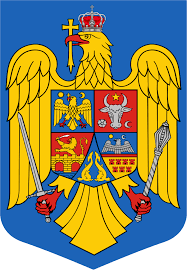 R O M A N I AJUDETUL  HUNEDOARACOMUNA SARMIZEGETUSAP R I M A RLocalitatea Sarmizegetusa, Nr.4, Cod Postal 337415Telefon: 0254/776510; Fax: 0254/776552;e-mail: primariasarmizegetusa@yahoo.com